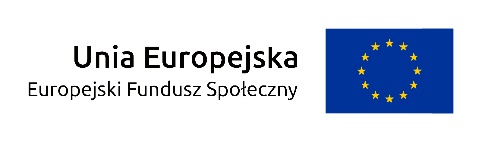 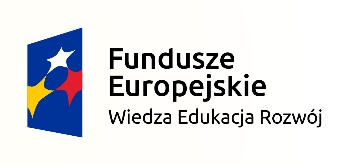 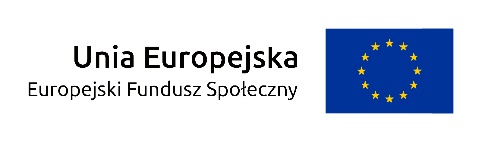 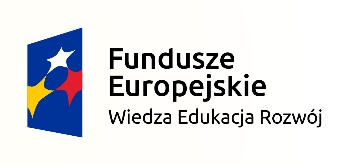 SEMINARIUMw ramach projektu„Opracowanie koncepcji i założeń merytorycznych programów polityki zdrowotnej planowanych do wdrożenia w procedurze konkursowej” nr POWR.05.01.00-00-0001/15 współfinansowanego ze środkówProgramu Operacyjnego Wiedza Edukacja Rozwójdotyczące założeń programu pn.„Program identyfikacji osób z wysokim ryzykiem nowotworów dziedzicznych z udziałem poradni genetycznych i lekarzy rodzinnych”21 września 2017 r., godz. 16:00 – 19:00Centrum Nowych Technologii Medycznych Pomorskiego Uniwersytetu Medycznego w Szczecinie 
przy ul. Unii Lubelskiej 1, 71-252 Szczecin FORMULARZ ZGŁOSZENIOWYZgłoszenia prosimy przesyłać do dnia 14 września 2017 r., e-mailem malgorzatamajewska@mz.gov.pl lub faksem 22 530 03 50. MZ zastrzega sobie prawo wyboru uczestników seminarium w przypadku dużej liczby zgłoszeń. MZ bezzwłocznie potwierdzi przyjęcie zgłoszenia na seminarium drogą mailową na adres podany przez uczestnika. Wyrażam zgodę na przetwarzanie podanych danych osobowych w celu zapisu na seminarium.Pełna nazwa instytucji…………………………………………………………………………………………………………………………Nazwisko i imię uczestnika…………………………………………………………………………………………………………………………Dokładny adres firmy…………………………………………………………………………………………………………………………Województwo…………………………………………………………………………………………………………………………Telefon…………………………………………………………………………………………………………………………E-mail…………………………………………………………………………………………………………………………Faks…………………………………………………………………………………………………………………………Adres www…………………………………………………………………………………………………………………………